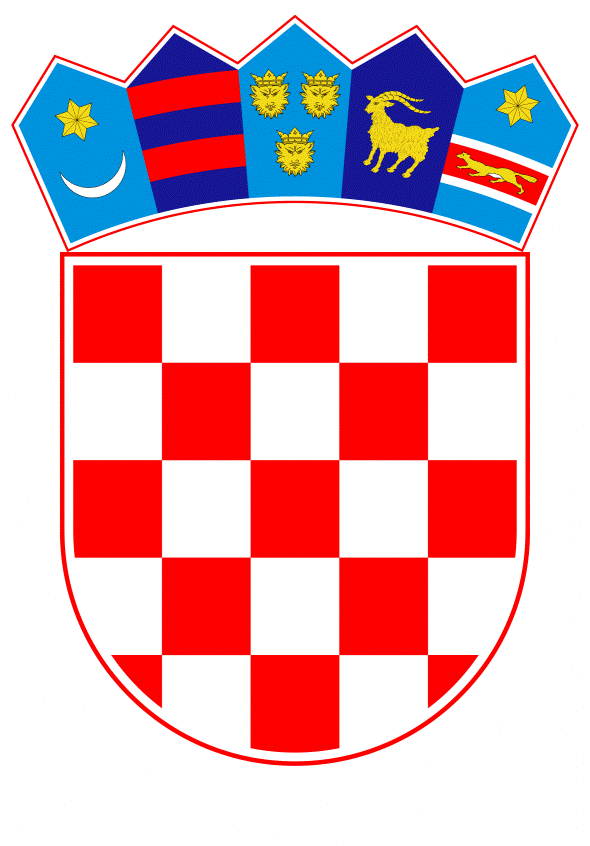 VLADA REPUBLIKE HRVATSKEZagreb, 29. prosinca 2022.______________________________________________________________________________________________________________________________________________________________________________________________________________________________Na temelju članka 97. stavka 2. Zakona o trošarinama („Narodne novine“, br. 106/18., 121/19. i 144/21.), Vlada Republike Hrvatske je na sjednici održanoj _____________2022. donijelaUREDBUO VISINI TROŠARINE NA ENERGENTE I ELEKTRIČNU ENERGIJU  Uvodne odredbeČlanak 1.Ovom Uredbom utvrđuje se visina trošarine na energente i električnu energiju.Preuzimanje akata Europske unijeČlanak 2.Ovom Uredbom u hrvatsko zakonodavstvo preuzima se Direktiva Vijeća 2003/96/EZ od 27. listopada 2003. o restrukturiranju sustava Zajednice za oporezivanje energenata i električne energije Tekst značajan za EGP (SL L 283, 31.10.2003.), kako je posljednji put izmijenjena Provedbenom odlukom Komisije (EU) 2018/552 od 6. travnja 2018. o ažuriranju upućivanja u Direktivi Vijeća 2003/96/EZ na oznake kombinirane nomenklature za određene proizvode (SL L 91, 9.4.2018.).Visina trošarine Članak 3.Prestanak važenjaČlanak 4.Danom stupanja na snagu ove Uredbe prestaje važiti Uredba o visini trošarine na energente i električnu energiju („Narodne novine“, br. 148/20., 28/22., 64/22., 76/22., 83/22., 89/22., 100/22., 113/22, 126/22. i 138/22).Stupanje na snaguČlanak 5.Ova Uredba objavit će se u Narodnim novinama, a stupa na snagu 1. siječnja 2023.KLASA: URBROJ: Zagreb,         	        Predsjednik     								    mr. sc. Andrej Plenković, v.r. OBRAZLOŽENJEPravna osnova za donošenje predložene Uredbe o visini trošarine na energente i električnu energiju propisana je člankom 97. stavak 2. Zakona o trošarinama („Narodne novine“, br. 106/18., 121/19. i 144/21.), kojim se daje ovlaštenje Vladi Republike Hrvatske da Uredbom određuje visine trošarina na predmete oporezivanja iz članka 96. stavka 6. Zakona (energenti i električna energija). Važećom Uredbom o visini trošarine na energente i električnu energiju („Narodne novine“, broj 148/20.) koja je stupila na snagu 1. siječnja 2021. godine, utvrđena je visina trošarine na energente i električnu energiju.Vlada Republike Hrvatske je od 7. ožujka 2022. u devet navrata donijela Uredbu o izmjeni Uredbe o visini trošarine na energente i električnu energiju s ograničenim razdobljem važenja, kojom je najprije snižena visina trošarine na dizelsko gorivo i bezolovni motorni benzin propisana Uredbom o visini trošarine na energente i električnu energiju („Narodne novine“, broj 148/20.), i to za 400,00 kuna na 1.000,00 litara bezolovnog motornog benzina te 200,00 kuna na 1.000,00 litara dizelskog goriva, odnosno 40 lipa po litri bezolovnog motornog benzina te 20 lipa po litri dizelskog goriva. Zatim je od 7. lipnja 2022. u primjeni snižena visina trošarine na dizelsko gorivo i bezolovni motorni benzin propisana Uredbom o visini trošarine na energente i električnu energiju („Narodne novine“, br. 148/20. i 28/22.), i to za 800,00 kuna na 1.000,00 litara bezolovnog motornog benzina te 400,00 kuna na 1.000,00 litara dizelskog goriva, odnosno 80 lipa po litri bezolovnog motornog benzina te 40 lipa po litri dizelskog goriva. S obzirom da je u svibnju 2022. donesen Zakon o uvođenju eura kao službene valute u Republici Hrvatskoj („Narodne novine“, br. 57/22. i 88/22.) te euro postaje zakonsko sredstvo plaćanja u Republici Hrvatskoj od 1. siječnja 2023. godine donošenje nove Uredbe o visini trošarine na energente i električnu energiju u kojoj će visine trošarina biti izražene u eurima ukazuje se logičnim i opravdanim, a radi pojednostavnjenja ispunjavanja obveza trošarinskih obveznika te nesmetanog funkcioniranja aplikativnog sustava. Predložene visine ne dovode do promjene fiskalnog učinka trošarine na energente i električnu energiju u državnom proračunu.Predlaže se stupanje na snagu ove uredbe 1. siječnja 2023. godine.Predlagatelj:Ministarstvo financijaPredmet:Prijedlog uredbe o visini trošarine na energente i električnu energijuPREDMET OPOREZIVANJAVisina trošarine u eurimaVisina trošarine u eurimaOlovni motorni benzin597,25EUR/1000 lBezolovni motorni benzin512,31EUR/1000 lMotorni benzin za zrakoplove597,25EUR/1000 lDizelsko gorivo406,13EUR/1000 lLoživo ulje56,14EUR/1000 lPlavi dizel0,00EUR/1000 lKerozin – petrolej- za pogon353,04EUR/1000 l- za grijanje232,53EUR/1000 lUNP – ukapljeni naftni plin- za pogon13,27EUR/1000 kg- za grijanje13,27EUR/1000 kgTeško loživo ulje21,24EUR/1000 kgPrirodni plin- za pogon0,00EUR/MWh- za grijanje za poslovnu uporabu0,54EUR/MWh- za grijanje za neposlovnu uporabu1,08EUR/MWhKruta goriva- za poslovnu uporabu0,31EUR/GJ- za neposlovnu uporabu0,31EUR/GJElektrična energija- za poslovnu uporabu0,50EUR/MWh- za neposlovnu uporabu1,00EUR/MWhBiogoriva0,00EUR